3.2. Профилактический Совет состоит из председателя, членов совета. Членами Совета могут быть заместители директора, социальный педагог, психолог школы,  классные руководители, представители родительской общественности и органов ученического самоуправления, а также представители органов внутренних дел и иных органов учреждений системы профилактики безнадзорности и правонарушений несовершеннолетних.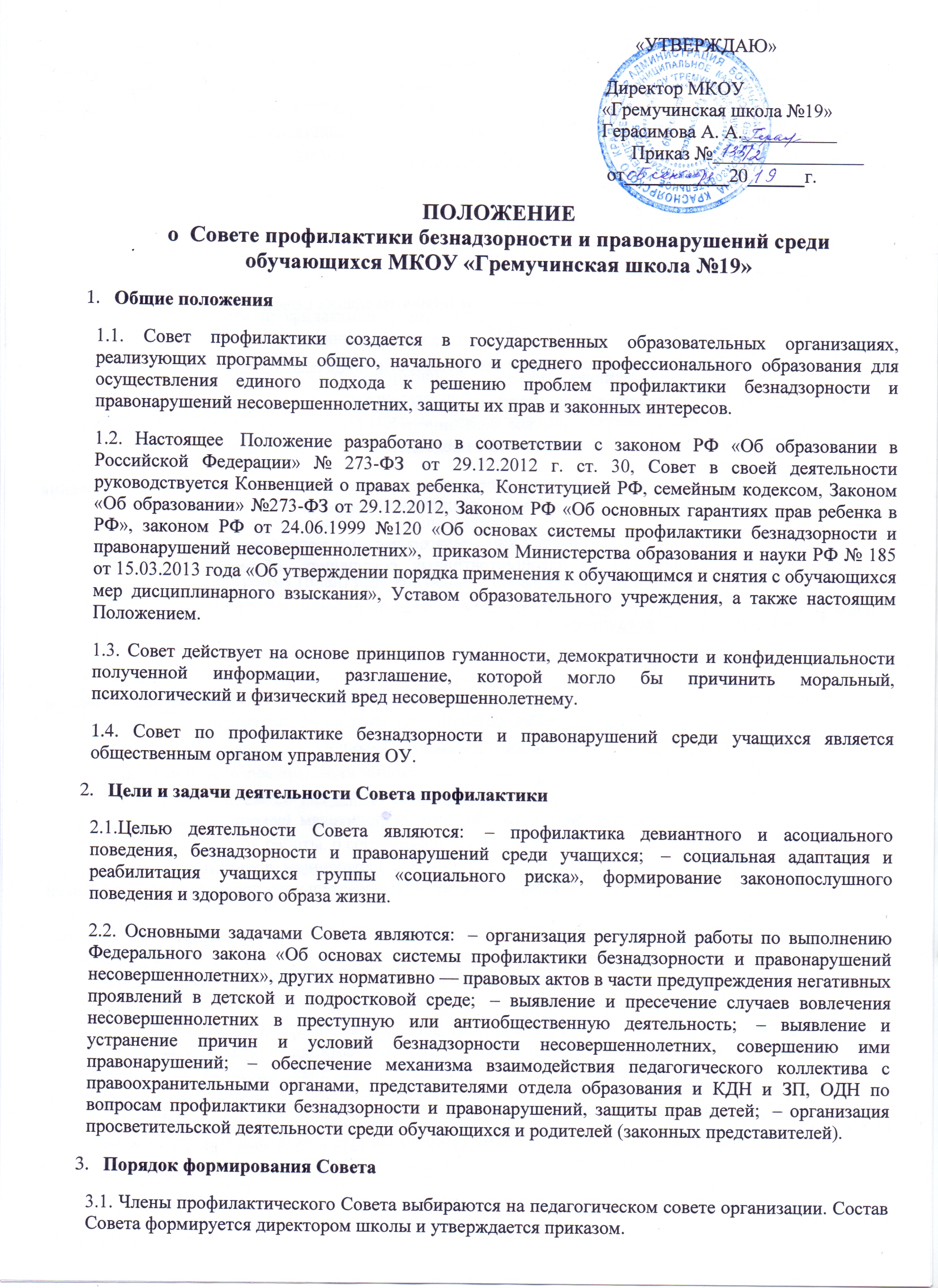 3.3. Численность состава Совета от 5 до 9 представителей.Организация работы Совета4.1. Председатель Совета:организует работу Совета;определяет повестку дня, место и время проведения заседания Совета;председательствует на заседаниях Совета;4.2.Заседания Совета проводятся по мере необходимости, но не реже одного раза в четверть.4.3.Заседание Совета является правомочным, если на нем присутствует более половины ее членов. Решения Совета принимаются простым большинством голосов членов Совета, участвующих в заседании. В случае равенства голосов, голос председателя является решающим.4.4.Совет вправе удалить несовершеннолетнего с заседания Совета на время исследования обстоятельств, обсуждение которых может отрицательно повлиять на него.4.5.Решения Совета доводят до сведения педагогического коллектива, учащихся, родителей (законных представителей) на административных совещаниях, общешкольных и классных родительских собраниях.Порядок работы Совета профилактики5.1. Совет профилактики:совместно с администрацией школы составляет план работы на учебный год с учетом нормативных документов и программы развития воспитательной системы школы;согласовывает свою работу с педагогическим советом школы;определяет ответственных членов Совета за организацию проведения профилактических мероприятий, вносит свои корректировки и осуществляет контроль за их исполнением;оказывает консультативную, методическую помощь родителям (законным представителям) в воспитании детей;рассматривает конфликтные ситуации, связанные с нарушением локальных актов школы, с проблемами межличностного общения участников образовательного процесса в пределах своей компетенции;организует проверку полученных сведений, принимает меры для нормализации конфликтных ситуаций, примирения сторон или поручает социальному педагогу провести проверку и подготовить заключение о постановке обучающегося на внутришкольный учет;выносит решения о постановке или снятии с внутришкольного учета;в своей деятельности по организации и проведению профилактики безнадзорности и правонарушений обучающихся взаимодействует с районными правоохранительными органами, комиссией по делам несовершеннолетних и защите их прав, органами и учреждениями здравоохранения, социальной защиты населения, родительской и ученической общественностью, а также с другими общественными организациями и объединениями;проводит переговоры, беседы с родителями (законными представителями) и другими лицами, у которых возникли конфликтные ситуации с учащимися;подготавливает ходатайства в Совет школы о решении вопроса, связанного с дальнейшим пребыванием учащихся — правонарушителей в школе в соответствии с действующим законодательством;обсуждает вопросы пребывания детей в неблагополучных семьях, подготавливает соответствующие ходатайства  в органы опеки и попечительства;  – планирует и организует иные мероприятия и взаимодействия направленные на предупреждение асоциального поведения учащимися.5.2. При разборе персональных дел вместе с учащимися приглашаются  закрепленный преподаватель, классный руководитель и родители учащегося. По необходимости приглашается родительский комитет класса, активы класса, представители школьного ученического самоуправления.5.3. Работа совета профилактики планируется на учебный год. План работы обсуждается на заседании совета профилактики и утверждается директором школы.5.4. Совет профилактики правонарушений проводит аналитическую деятельность:  изучает уровень преступности и правонарушений среди учащихся школы;  изучает состояние профилактической деятельности школы, эффективность проводимых мероприятий;  выявляет детей с девиациями в поведении;  определяет причины и мотивы антиобщественного поведения учащихся.5.5. Совет профилактики осуществляет непосредственную деятельность по профилактике правонарушений и употребления психоактивных веществ учащихся:  — рассматривает персональные дела учащихся с антиобщественным поведением;определяет программу (план) индивидуальной профилактической работы с учащимся;направляет в случае необходимости учащегося или его родителей на консультации к специалистам (психологу, дефектологу, медицинскому, социальному работнику и т.п.);осуществляет постановку и снятие учащегося с внутреннего учета в школе;организует в особо сложных случаях индивидуальное шефство над учащимся;вовлекает учащихся, состоящих на внутреннем и внешнем учете в объединения дополнительного образования детей, проведение коллективных творческих дел, мероприятий, летнюю оздоровительную кампанию, трудовые объединения, действующие в школе, городе;осуществляет профилактическую работу с неблагополучными семьями;заслушивает на своих заседаниях отчеты отдельных классных руководителей, педагогических работников, других специалистов, привлеченных к проведению индивидуальной профилактической работы, о состоянии данной работы;определяет сроки проведения индивидуальной профилактической работы с учащимся.5.6. Совет профилактики осуществляет организационную деятельность:ставит перед соответствующими организациями вопрос о привлечении родителей, не выполняющих свои обязанности по воспитанию детей, к установленной законодательством ответственности;при отсутствии положительных результатов в проводимой работе, инициирует принятие постановления комиссии по делам несовершеннолетних и защите их прав при органе местного самоуправления о проведение индивидуальной профилактической работы с привлечением специалистов других ведомств в соответствии со ст. 6 Закона Российской Федерации «Об основах системы профилактики безнадзорности и правонарушений несовершеннолетних»;выносит проблемные вопросы на обсуждение педагогического совета учреждения образования и для принятия решения руководством школы;оказывает помощь учителям, закрепленным за учащимся, работающим с данным учащимся (организует работу педагогического консилиума);оказывает помощь родителям или лицам, их заменяющих;  организует обучение педагогического коллектива современным формам и методам профилактической деятельности.Права и обязанности Совета профилактики6.1. Совет профилактики обязан:разрабатывать и внедрять систему взаимодействия администрации и учителей школы с общественностью, призванной осуществлять профилактику правонарушений и употребления психоактивных веществ;способствовать повышению эффективности работы школы по профилактике безнадзорности, правонарушений и употребления психоактивных веществ.анализировать свою деятельность, выступать с отчетом о её результатах на педсоветах не реже 1-го раза в год.6.2 Совет профилактики имеет правовыносить на обсуждение, во время родительских собраний и собраний в классе информацию о состоянии проблемы безнадзорности, правонарушений и употребления психоактивных веществ;ходатайствовать перед КДН о принятии мер общественного воздействия в установленном законом порядке в отношении учащихся и их родителей или лиц их заменяющих.6.3. Совет профилактики несет ответственность за правильность оформления документов (протоколов заседаний, ходатайства, письма) и законность принимаемых решений.Меры воздействия и порядок их применения7.1. Совет рассматривает собранные по делу материалы, выслушивает объяснения несовершеннолетнего, его родителей (лиц, их заменяющих) и после всестороннего рассмотрения всех обстоятельств принимает меры воздействия:В отношении несовершеннолетнего:предупредить, установив испытательный срок и возложить контроль на конкретное лицо;обязать принести публичное извинение;  направить представление в КДН для принятия мер общественного воздействия.В отношении родителей или лиц, их заменяющих:вынести предупреждение;  направить материал в КДН для оформления протокола об административном правонарушении;ходатайствовать о лишении родительских прав.7.2. Решение Совета действует в течение одного года. Мера воздействия считается снятой, если несовершеннолетний в течение этого срока не совершил нового правонарушения.ПОРЯДОК постановки обучающегося Школы на внутришкольный учетОбщие положения1.1. Настоящий порядок создан на основе законов РФ: «Об образовании», «Об основах системы профилактики безнадзорности и правонарушений несовершеннолетних», «Об основных гарантиях прав ребенка РФ» и Положения о Совете профилактики.1.2. Настоящий порядок регламентирует постановку и снятие с внутришкольного учѐта учащихся школы, находящихся в социально опасном положении и нуждающихся в индивидуальной профилактической работе.Цель2.1. Создание системы индивидуальных профилактических мероприятий и усиление социально-правовой защиты учащихся.Категории учащихся, подлежащих внутришкольному учёту, и основания для постановки на внутришкольный учётКатегории учащихся                                                   3.1  Учащиеся, пропускающие занятия без уважительной причины, 15— 30% учебного времени, систематически опаздывающие. Основание:  Учет посещаемости.3.2 Учащиеся, оставленные на повторный год обучения.  Основание: Решение педагогического совета школы.3.3 Учащиеся, сопричастные к употреблению ПАВ, спиртных напитков, курению на территории школы, правонарушениям. Основание:  Ходатайство перед Советом профилактики о постановке на внутришкольный учет и предоставлении коррекционных услуг несовершеннолетнему.3.4 Учащиеся, систематически нарушающие дисциплину, проявляющие элементы асоциального поведения (сквернословие, драки, издевательство над другими детьми, унижение человеческого достоинства) Основание: Наличие докладных от педагогов. Докладная записка на имя директора школы от инспектора милиции, закрепленного за школой3.5 Учащиеся совершившие:   правонарушение;  общественно опасное деяние;  преступление. Основание: Выписка из решения КДН3.6 Учащиеся, прошедшие курс реабилитационных мероприятий.  Основание: Постановление КДН о снятии статуса «социально опасное положение». 3.7 Учащиеся, в отношении которых решался вопрос о присвоении статуса социально опасного положения на заседании КДН, в присвоении статуса было отказано Основание: Выписка из решения КДН3.8. Учащиеся, причиняющие вред школьному имуществу. Основание: докладная педагога.Порядок постановки учащихся на внутришкольный учёт4.1. Ежегодно в сентябре по результатам заполнения социально-педагогического паспорта школы на заседании Совета профилактики принимается решение о постановке на учѐт учащихся вышеуказанных категорий.4.2. В течение учебного года решение о постановке учащегося на учѐт и сроках принимается на заседаниях Совета профилактики при наличии оснований, указанных в п. 34.3. Постановка несовершеннолетнего на учет осуществляется в присутствии родителей (или законных представителей) и учащегося, которым объясняется причина постановки на учет, ее сроки (от 3-х месяцев до 1 года), условия снятия с учета, заключается договор (устный или письменный) с родителями (законными представителями) о совместной деятельности по оказанию социально- психолого-педагогической помощи семье и несовершеннолетнему.4.4. На Совете профилактики утверждается план индивидуальной профилактической работы с учащимся, вырабатываются единые совместные действия семьи и школы по ликвидации тех или иных проблем ребенка и семьи.Порядок снятия с учёта5.1. При наличии положительных результатов коррекционной работы на заседании Совета профилактики принимается решение о снятии ученика с внутришкольного учѐта.5.2. Учащийся, поставленный на учет,  и его родители могут быть приглашены на заседание Совета профилактики в промежуточное время установленного срока с целью контроля выполнения плана индивидуальной профилактической работы.5.3. Снятие с учета по истечении установленного срока и при положительных результатах производится на Совете профилактики в присутствии родителей и учащегося.5.4. Критерии снятия детей с внутришкольного учѐта.Критерий                                                                                                        ОснованияНаличие положительной характеристики. Успешное завершение коррекционной работы. Основания: характеристика классного руководителя, протокол заседания ПМПК.Смена места учебы, отчисление или окончание школы Основания: приказ по школе.Решение КДН о присвоении статуса социально опасного положения Основания: Постановление КДН.Ответственность и контроль6.1. Ответственность за индивидуальную профилактическую деятельность в отношении каждого учащегося, поставленного на внутришкольный учет, несут педагоги (классные руководители, социальный педагог, психолог).6.2. Контроль за качеством исполнения проводимой работы возлагается на зам. директора по ВР школы